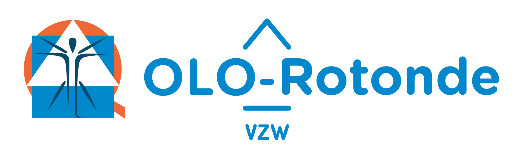 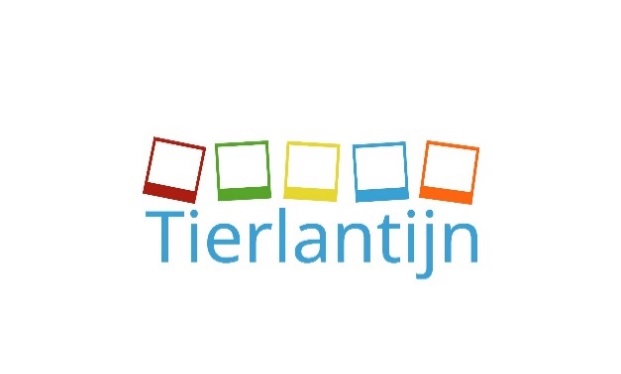 Reservatie 2e trimester 2022-2023 (1formulier/kind)Een reservatie is enkel geldig indien het inschrijvingsdossier van uw kind in orde is.Hiervoor stuurt u een mailtje naar de locatie waar u opvang wenst of voor kinderen met specifieke zorgbehoefte naar info@tierlantijn.be . Kind gegevensNaam en voornaam kind: 	Geboortedatum: 	Bijzonderheden: (allergieën, aanpak, geen snoep, zindelijk,…)			Naam ouder:	E-mail:	Adres:	Tel.nr.:		Zijn er gegevens veranderd?    Ja    Nee Indien ja, gelieve het formulier “Wijziging inlichtingenfiche kind” in te vullen. Dit formulier vindt u terug op één van onze locaties of op onze website.Opvangplan Locatie (schrappen wat niet past):Wanneer wordt uw kind opgehaald op de opvang? Markeer hieronder het meest juiste uur.Zet een kruisje op de gewenste opvangmomenten. Reserveer enkel voor schooldagen.  VO: voorschoolse opvang           NO: naschoolse opvang		      vakantieopvang 	       feestdag										Datum + handtekening:	Belangrijke dataRaadpleeg ons huishoudelijk reglement en bijlage kosten en vergoedingen voor verdere informatie omtrent de reservatievoorwaarden.Driehoek Kaart MolentjeSpeelkasteelTer HeideLange Wapper15:15u – 16:00u16:00u -16:30u16:30u - 17:00u17:00u – 18:00Na 18ujanuariMAMAMAMADIDIDIWOWOWOWODODODODOVRVRVRfebruariMAMAMAMADIDIDIDIDIWOWOWOWOWODODODODODOVRVRVRVRWEEK 1222233344445555666WEEK 511111222223333VONONONOVOVONONONOVOVONONONOVOVONONOWEEK 299991010101111111112121212131313WEEK 6666677777888889999910101010VONONONOVONONOVOVONONOVOVONONOVOVONOVONONONOVOVONONONOVOVONONONOVOVONONONOVOVONONOWEEK 3161616161717171818181819191919202020WEEK 71313131314141414141515151515161616161617171717VONONONOVONONOVOVONONOVOVONONOVOVONOVONONONOVOVONONONOVOVONONONOVOVONONONOVOVONONOWEEK 4232323232424242525252526262626272727WEEK 82020202021212121212222222222232323232324242424VONONONOVONONOVOVONONOVOVONONOVOVONOWEEK 530303030313131WEEK 927272727272828282828VONONONOVONONOVOVOVONONOVOVOVONONOMaartMAMAMAMADIDIDIWOWOWOWODODODODOVRVRVRWEEK 911112222333VOVONONOVOVONONOVOVONOWEEK 10666677788889999101010VONONONOVONONOVOVONONOVOVONONOVOVONOWEEK 11131313131414141515151516161616171717VONONONOVONONOVOVONONOVOVONONOVOVONOWEEK 12202020202121212222222223232323242424VONONONOVONONOVOVONONOVOVONONOVOVONOWEEK 13272727272828282929292930303030313131VONONONOVONONOVOVONONOVOVONONOVOVONOHoe reserveren?Online via deze link:Driehoek-Kaart-Molentje-Speelkasteel-Ter HeideLange WapperHebt u nog geen gebruikersnaam en wachtwoord neem contact op met de locatie.Per e-mail met dit formulierIBO Driehoek:	       tel: 0488 29 67 86	       e-mail: driehoek@tierlantijn.be IBO Kaart:	       tel: 0496 63 31 10	       e-mail: kaart@tierlantijn.be IBO Molentje:	       tel: 0494 79 98 70	       e-mail: molentje@tierlantijn.be IBO Speelkasteel:    tel: 0494 71 50 19	       e-mail: speelkasteel@tierlantijn.be IBO Ter Heide:         tel: 0496 78 91 08                 e-mail: terheide@tierlantijn.be IBO Lange Wapper:  tel: 0492 72 25 00                 e-mail: langewapper@tierlantijn.be   Na verwerking krijgt u hierover een bericht.Wanneer? Vanaf woensdag 19 oktober 2022, 19u Reservaties die vroeger binnen komen worden niet verwerkt of als laatste die dagFormulieren BeschikbaarOnline reserveren of binnen brengen per e-mail vanaf 19u3de trimester (april-juni 2023)maandag 16 januari 2023woensdag 1 februari 20231st trimester (sept-dec 2023)donderdag 25 mei 2023woensdag 7 juni 2023